Открытый урок по английскому языку во 2 «1» классеУчитель: Мирзабекова Э.Б.Тема: «Путешествие в чудесном лесу» 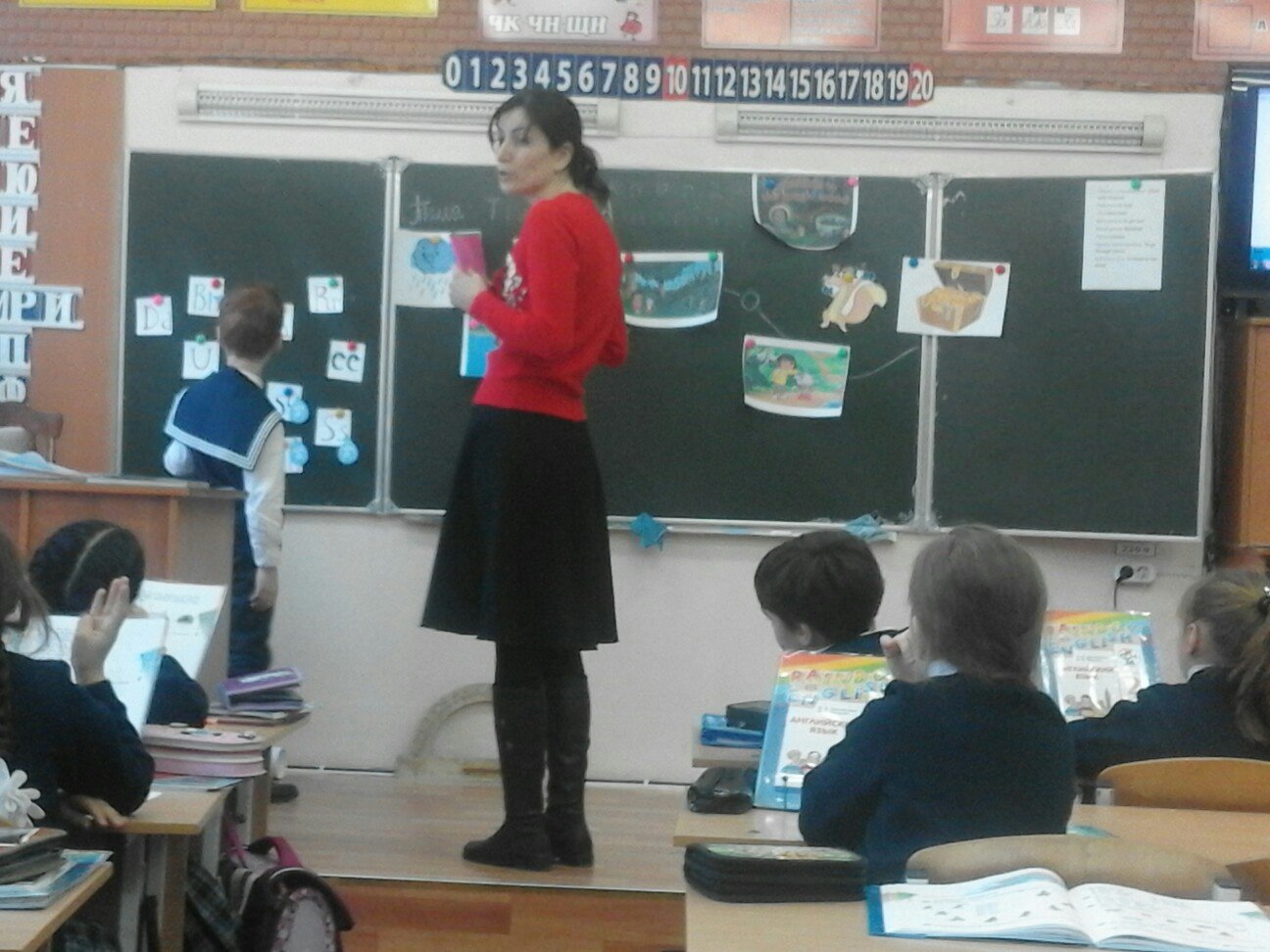 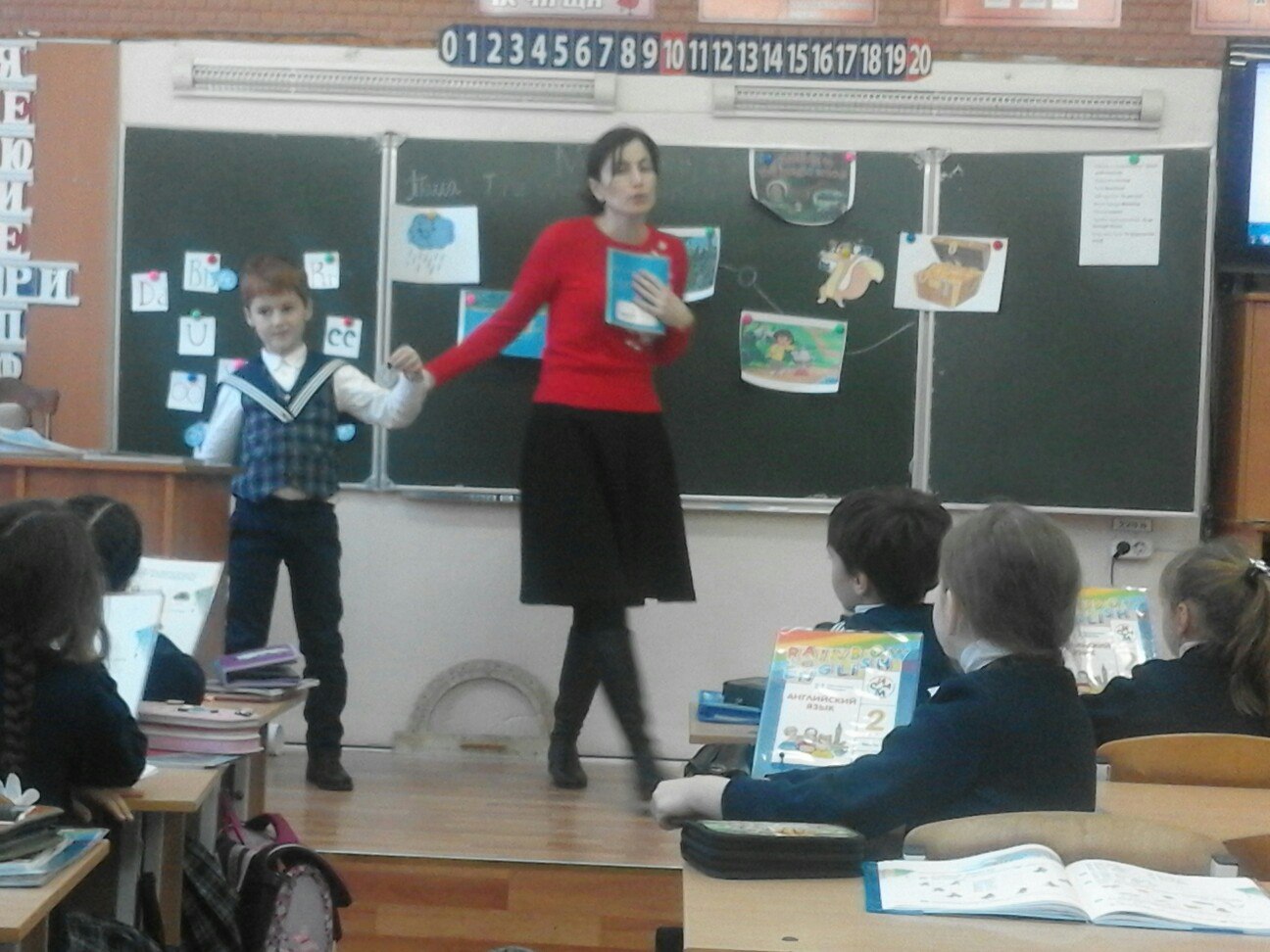 